Протокол № 57заседания членов Совета саморегулируемой организации  «Союз дорожно- транспортных строителей «СОЮЗДОРСТРОЙ»г. Москва                                                                                     27 декабря 2017 годаФорма проведения: очнаяПрисутствовали члены Совета:Хвоинский Леонид Адамович – Генеральный директор «СОЮЗДОРСТРОЙ», Серегин Николай Петрович- председатель Совета директоров ОАО «ДСК «АВТОБАН», представитель - Андреева Алексея Владимировича, Суханов Павел Львович - представитель Любимова Игоря Юрьевича – Генерального директора ООО «СК «Самори» (по доверенности),  Данилин Алексей Валерьевич – Генеральный директор ООО «Бест-строй инжиниринг», Хвоинский Леонид Адамович по доверенности – представитель Кошкина Альберта Александровича – Президента СРО «СОЮЗДОРСТРОЙ», Вагнера Якова Александровича – Генерального директора ООО «Стройсервис», Власова Владимира Николаевича – генерального директора ПАО «МОСТОТРЕСТ», Гордона Семена Лазаревича – генерального директора ООО «ЛАГОС», Губина Бориса Анатольевича – ООО Группа компаний «ММ-Строй», Ткаченко Алексея Васильевича – ООО «Строй Гарант», Лилейкина Виктора Васильевича – генерального директора ЗАО «Союз-Лес».По поручению Президента СРО «СОЮЗДОРСТРОЙ» Кошкина А.А., председательствует на Совете генеральный директор СРО «СОЮЗДОРСТРОЙ» - Хвоинский Леонид АдамовичПовестка дня:1. Рассмотрение заявлений организаций  о приеме в члены СРО «СОЮЗДОРСТРОЙ.2. Рассмотрение вопроса о присвоении уровня ответственности членам  СРО «СОЮЗДОРСТРОЙ», в соответствии со статьей 55.16 Градостроительного Кодекса Российской Федерации. 3. Рассмотрение вопроса о размещении в полном объеме средств компенсационного фонда возмещения вреда и компенсационного фонда обеспечения договорных обязательств на специальных банковских счетах в российской кредитной организации.По первому вопросу слово имеет генеральный директор НП МОД «СОЮЗДОРСТРОЙ Хвоинский Леонид Адамович – Уважаемые коллеги! В СРО «СОЮЗДОРСТРОЙ» подано заявление от ООО «АРСЕНАЛЪ групп» о приеме в члены «СОЮЗДОРСТРОЙ». По заключению комиссии по рассмотрению заявлений, документы полностью соответствуют требованиям, установленных в «СОЮЗДОРСТРОЙ»;Решили: принять в члены «СОЮЗДОРСТРОЙ». Присвоить следующие уровни ответственности:Присвоить право осуществлять строительство, реконструкцию, капитальный ремонт объектов капитального строительства в отношении объектов капитального строительства (кроме особо опасных, технически сложных и уникальных объектов капитального строительства, объектов использования атомной энергии), в отношении организации - члена Союза: ООО «АРСЕНАЛЪ групп» .По второму вопросу: слово имеет генеральный директор «СОЮЗДОРСТРОЙ»  Хвоинский Л.А. – на основании заявлений и предоставленных данных, предлагаю присвоить уровни ответственности, - членам Союза: ООО «Корпорация АТТА Групп» и ФАУ «РОСДОРНИИ».Решили: на основании заявлений и предоставленных данных, присвоить уровни, ответственности следующим организациям:На основании присвоенных уровней ответственности, вышеперечисленным организациям сформировать компенсационные фонды возмещения вреда и обеспечения договорных обязательств.Голосовали:За – 12 голосов, против – нет, воздержался – нетПо третьему вопросу слово имеет генеральный директор СРО «СОЮЗДОРСТРОЙ Хвоинский Леонид Адамович – Уважаемые члены Совета «СОЮЗДОРСТРОЙ»! Согласно решения Совета, принятого 21 декабря 2017 года, определены размеры дополнительного взноса в компенсационные фонды СРО «СОЮЗДОРСТРОЙ»  по каждому члену «СОЮЗДОРСТРОЙ» в зависимости от объема денежных средств внесенных им в компенсационные фонды возмещения вреда и обеспечения договорных обязательств.Решили: утвердить размеры дополнительного взноса в компенсационные фонды СРО «СОЮЗДОРСТРОЙ»  по каждому члену «СОЮЗДОРСТРОЙ» в зависимости от объема денежных средств внесенных им в компенсационные фонды возмещения вреда и обеспечения договорных обязательств.	Разослать всем членам Союза письма с предложением внести дополнительно денежные средства в компенсационные фонды возмещения вреда и обеспечения договорных обязательств, согласно утвержденных размеров доплаты до 1 февраля 2018 года.Голосовали:За – 11 голосов, против – нет, воздержался – 1.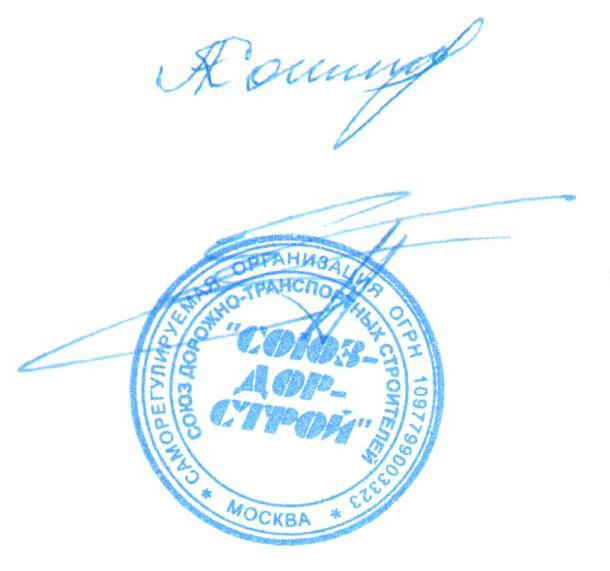 Председатель Совета                                                                   Хвоинский Л.А.Секретарь Совета                                                                        Суханов П.Л.П/ПНаименование организацииКФ возмещения вредаКФ дог. обязательств1ООО «АРСЕНАЛЪ групп»до 3 млрд руб. (3 уровень ответственности члена СРО)------п/пНаименование организацииКФ возмещения вредаКФ дог.обязательств1ООО «Корпорация АТТА Групп»до 500 млн руб. (2 уровень ответственности члена СРО)Не заявляют3ФАУ «РОСДОРНИИ»Не заявляютдо 500 млн руб. (2 уровень ответственности члена СРО)